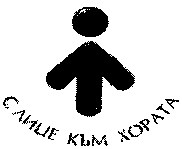 Приложение № 1 към чл. 16, ал. 2 от Вътрешни правила за организация на административното обслужване в Областна администрация РазградСПИСЪКНА АДМИНИСТРАТИВНИТЕ УСЛУГИ, ПРЕДОСТАВЯНИ ОТ ОБЛАСТНА АДМИНИСТРАЦИЯ РАЗГРАДПриложение № 2 към чл. 16, ал. 3 от Вътрешни                  правила за организация на административното обслужване в Областна администрация - Разград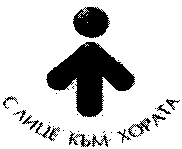                            СПИСЪКНА АДМИНИСТРАТИВНИТЕ УСЛУГИ, ПРЕДОСТАВЯНИ ОТ ВСИЧКИ АДМИНИСТРАЦИИ(наименование на администрацията)ПРОТОКОЛДнес	служителят	на длъжност	в	,(наименование на звеното)На основание чл. 29, ал. 5 АПК състави този протокол в уверение на това, че заявителят     …………	,	           с постоянен или настоящ адрес: гр./с/ ……………………..,ул. (ж.к.)	,	тел………………………………, електронен адрес	,	устно заяви искане за:…………………………………………………………………………….Заявителят прилага следните документи:Заявителят изрази желанието си издаденият индивидуален административен акт да бъде получен:Чрез лицензиран пощенски оператор на адрес:	…………………………………………………………………….  като декларира, че пощенските разходи са за негова сметка, платими при получаването му за вътрешни пощенски пратки, и е съгласен документите да бъдат пренасяни за служебни цели.Индивидуалният административен акт да бъде изпратен:като вътрешна препоръчана пощенска праткакато вътрешна куриерска праткакато международна препоръчана пощенска праткаЛично от ЦАОПо електронен път на електронен адрес.Длъжностно лице:	Заявител:	(подпис)	(подпис)ДО ОБЛАСТЕН УПРАВИТЕЛНА ОБЛАСТ РАЗГРАДЗАЯВЛЕНИЕот	постоянен или настоящ адрес: гр./с	ул. (ж.к.)	, тел	,	факс	,електронен адрес	Моля да бъде образувано производство за предоставяне на…………………………………..(посочва се наименованието на административната услуга)Услугата се предоставя от	(посочва се органът, компетентен да издаде административния акт) Във връзка с производството моля да бъдат издадени и изпратени до компетентния орган следните документи:1	2	(посочват се информацията и доказателствените средства, които трябва да бъдат осигурени и
изпратени до компетентния орган от органа, пред когото е подадено искането)Заявявам желанието си издаденият индивидуален административен акт да бъде получен:Чрез лицензиран пощенски оператор на адрес:			 като декларирам, че пощенските разходи са за моя сметка, платими при получаването му за вътрешни пощенски пратки, и съм съгласен документите да бъдат пренасяни за служебни цели. Индивидуалният административен акт да бъде изпратен:като вътрешна препоръчана пощенска праткакато вътрешна куриерска праткакато международна препоръчана пощенска праткаЛично от ЦАО при компетентния органПо електронен път на електронен адрес	Приложени документи:Заявление до компетентния орган по образец, утвърден от него за съответната услуга. □ Информация или документи, изисквани от компетентния орган за извършване на услугата, ако такива се изискват.Документ за платена такса, ако такава се изисква.Дата:	 Подпис: …………………………………гр./с/ ……………………………………….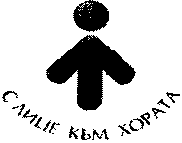 СПИСЪКНА ВЪТРЕШНО АДМИНИСТРАТИВНИТЕ УСЛУГИ, ПРЕДОСТАВЯНИ
ОТ ОБЛАСТНА АДМИНИСТРАЦИЯ РАЗГРАДПриложение № 6 към чл. 7, ал. 10 от Вътрешни правила за организация на административното обслужване в Областна администрация РазградУТВЪРДИЛ:ГЛАВЕН СЕКРЕТАРРАБОТЕН ГРАФИКЗА ПОЛЗВАНЕ НА ОБЕДНА ПОЧИВКА НА ЦЕНТЪРА ЗА АДМИНИСТРАТИВНО ОБСЛУЖВАНЕ В ОБЛАСТНА АДМИНИСТРАЦИЯ РАЗГРАД, В СИЛА ОТ ……………………………..Уникален идентифик атор, съгласно Регистъра на услугитеНаименование на административната услугаПравно основание за предоставяне на административната услугаПроцедура по предоставяне на административната услуга, необходими документиСрок за предоставяне на услугатаЗаплащане123456ДЪРЖАВНА СОБСТВЕНОСТДЪРЖАВНА СОБСТВЕНОСТДЪРЖАВНА СОБСТВЕНОСТДЪРЖАВНА СОБСТВЕНОСТДЪРЖАВНА СОБСТВЕНОСТДЪРЖАВНА СОБСТВЕНОСТ1963Справки по регистри и книги за имоти - частна и публична държавна собственостЗакон за държавната собственост - чл. 77Заявление по образец1. Препис от скица на устройствен план, респективно карта за възстановена собственост, когато няма влязла в сила кадастрална карта.7 дниНе се заплаща за услугата1972Издаване на удостоверение за наличие или липса на акт за държавна собственост на имот или за отписване на имота от актовите книгиГраждански процесуален кодекс - чл. 587, ал. 1Закон за държавната собственост - чл. 77; чл. 82аЗаявление по образецАктуална скица на имота, когато за съответната територия няма влязла в сила кадастрална карта;Удостоверение за идентичност на имота от съответната община по всички предходни планове.Документ за платена такса, освен ако плащането не е направено по електронен път.Обикновена услуга-от 7 работни дни; Бърза услуга - до 3 работни дниТарифа за таксите, които се събират по Закона за държавната собственост (обикновена 10 лв.; бърза 15 лв.)1978Издаване на заверени копия от договори, заповеди и други документи от интерес на физическите и юридическите лица, от архив "Държавна собственост"Закон за държавната собственост - чл. 70, ал. 1; чл. 77Административнопроцесуален кодекс - чл. 57Заявление по образец1. Документи, които удостоверяват правен интерес на заявителя (съдебно удостоверение, документ за собственост, удостоверение за наследници и др.)7 дниНе се заплаща за услугата1979Издаване на удостоверение за наличие или липса на претенции за възстановяване на собственосттаЗакон за държавната собственост - чл. 77; чл. 82аЗаявление по образецУдостоверение за идентичност на имота от съответната община по всички предходни планове;Актуална скица на имота, когато за съответната територия липсва кадастрална карта ;Документ за платена такса, освен ако плащането не е направено по електронен път.Обикновена услуга -от 7 работни дни; Бърза услуга - до 3 работни дниТарифа за таксите, които се събират по Закона за държавната собственост (обикновена 15 лв.; бърза 22.50 лв.)1983Съставяне на акт за поправка на акт за държавна собственостЗакон за държавната собственост - чл. 72, ал. 2Правилник за прилагане на Закона за държавната собственост - чл. 104, ал.3Заявление по образецСправка за имота от кадастралната карта и кадастралните документи;Удостоверение за вписаните обстоятелства по Закона за търговския регистър - за държавните предприятия; 3.Документи, които удостоверяват обстоятелствата за поправка на акта за държавна собственост.от 14 до 30 дни -чл. 57, ал. 1-5от АПКНе се заплаща за услугата2529 режимПозволително за ползване на лечебни растенияЗакон за лечебните растения - чл. 22, т. 3Заявление по образецСписък на лицата, с които се организира събирането;Други документи, при необходимост;Документ за платена такса, освен ако плащането не е направено по електронен път.до 5 дниТарифа за таксите, които се заплащат за ползване на лечебни растения от земи, гори, води и водни обекти - държавна собственостПРАВНИ И АДМИНИСТРАТИВНО-ТЕХНИЧЕСКИ УСЛУГИПРАВНИ И АДМИНИСТРАТИВНО-ТЕХНИЧЕСКИ УСЛУГИПРАВНИ И АДМИНИСТРАТИВНО-ТЕХНИЧЕСКИ УСЛУГИПРАВНИ И АДМИНИСТРАТИВНО-ТЕХНИЧЕСКИ УСЛУГИПРАВНИ И АДМИНИСТРАТИВНО-ТЕХНИЧЕСКИ УСЛУГИПРАВНИ И АДМИНИСТРАТИВНО-ТЕХНИЧЕСКИ УСЛУГИ2972Издаване на удостоверение APOSTILLE на документи, които са издадени от кметовете и общинските администрацииЧл. 3, ал. 1 от Закон за ратифициране на Конвенцията за премахване на изискването за легализация на чуждестранни публични актовеЗаявление по образецОригинал на документа, който ще се заверява;Документ за платена такса, освен ако плащането не е направено по електронен път.До осем работни часа (ако обективни обстоятелства налагат по- дълъг срок до два работни дни)Съгласно § 4 от Тарифа № 3 за таксите, които се събират за консулско обслужване в системата на Министерст вото на външните работи по Закона за държавните такси, за услугите по чл. 8 от тарифата предоставян и от областните администра ции за документи издавани от кметовете и общинските администра ции, се събира такса в размер 5 леваРЕГИОНАЛНО РАЗВИТИЕ И ТЕРИТОРИАЛНО УСТРОЙСТВОРЕГИОНАЛНО РАЗВИТИЕ И ТЕРИТОРИАЛНО УСТРОЙСТВОРЕГИОНАЛНО РАЗВИТИЕ И ТЕРИТОРИАЛНО УСТРОЙСТВОРЕГИОНАЛНО РАЗВИТИЕ И ТЕРИТОРИАЛНО УСТРОЙСТВОРЕГИОНАЛНО РАЗВИТИЕ И ТЕРИТОРИАЛНО УСТРОЙСТВОРЕГИОНАЛНО РАЗВИТИЕ И ТЕРИТОРИАЛНО УСТРОЙСТВОРЕГИОНАЛНО РАЗВИТИЕ И ТЕРИТОРИАЛНО УСТРОЙСТВО1961Разрешаване изработването на устройствени планове, които обхващат територии, попадащи в повече от една община или предвиждат изграждане на обекти с регионално значениеЗакон за устройство на територията - чл. 124а, ал. 3Заявление по образецДокументи, легитимиращи заявителя като заинтересовано лице по смисъла на чл. 124а, ал. 5 от ЗУТ:Нотариален акт за собственост;Разрешение за строеж;Договор за концесия;Други документи, които са предвидени в специален/и закон/и.Съгласувано задание по чл. 125, ал. 6 и ал. 7 от ЗУТ, което да обосновава необходимостта от изработването на плана в съответствие с чл. 124а, ал. 7 от ЗУТ:Документ, че заданието е съгласувано с Министерство на околната среда и водите или в съответната регионална инспекция по околната среда и водите (за устройствени планове, които обхващат защитени територии за опазване на околната среда и водите);Документ, че заданието е съгласувано с Министерството на културата (за устройствени планове, които обхващат защитени територии за опазване на културното наследство); - Опорен план.30 дниНе се заплаща за услугата2389 режимРазрешаване изработване на комплексен проект за инвестиционна инициативаЗакон за устройство на територията - чл. 150, ал. 1Заявление по образец1. Документи, легитимиращи заявителя като заинтересовано лице по смисъла на чл. 124а, ал. 5 от ЗУТ:Нотариален акт за собственост;Договор за концесия;Разрешение за строеж;Други документи, които са предвидени в специален/и закон/и.2. Съгласувано задание по чл. 125, ал. 6 и ал. 7 от ЗУТ, което да обосновава необходимостта от изработването на плана в съответствие с чл. 124а, ал. 7 от ЗУТ:Документ, че заданието е съгласувано с Министерство на околната среда и водите или в съответната регионална инспекция по околната среда и водите (за устройствени планове, които обхващат защитени територии за опазване на околната среда и водите);Документ, че заданието е съгласувано с Министерството на културата (за устройствени планове, които обхващат защитени територии за опазване на културното наследство);Опорен план.30 дниНе се заплаща за услугата1962Издаване на удостоверение за въвеждане в експлоатация на строежЗакон за устройство на територията - чл. 177, ал. 3Заявление по образецОкончателен доклад по чл. 168, ал. 6 от ЗУТ;Договори с експлоатационни дружества за присъединяване към мрежите на техническата инфраструктура;Документ от АГКК за изпълнението по чл. 175, ал. 5 от ЗУТ;Документ за платена такса, освен ако плащането не е направено по електронен път.7 дниСъгласно Тарифа №14 за таксите, които се събират в системата на МРРБ и от Областните управители1966Издаване на заповед за разрешаване или отказ	заизработването	напроект за изменение на	подробенустройствен план, който	обхващатеритории, попадащи в повече от една община	илипредвижда изграждане на обекти с регионално значениеЗакон за устройство на територията - чл. 135, ал. 1, във връзка с чл. 124а, ал. 3Заявление по образецДокументи,	които легитимират заявителят, катозаинтересовано лице по смисъла на чл. 131, ал. 1 от ЗУТ;Скица с предложение за изменение на ПУП по чл. 135, ал. 2 от ЗУТ;Становище от кмет на община, съгл. чл. 135, ал. 4 от ЗУТ ; 4. Документи по чл. 62, ал. 2 и ал. 3 от ЗУТ, ако се иска промяна на предназначението на територии.14 дниНе се заплаща за услугата1967Съгласуване на идейни инвестиционни проекти за обекти на техническата инфраструктура с обхват повече от една община или за обекти с регионалноЗакон за устройство на територията - чл. 141, ал. 6; чл. 143, ал. 2Заявление по образецДокументи за:Собственост (отстъпено право на строеж) №	/	;Учредени вещни права;Учредени сервитути по реда на специални закони; - Право на преминаване по чл. 192 от ЗУТ; - Право на прокарване по чл. 193 от ЗУТ.Идеен инвестиционен проект - 2 екземпляра;30 дниСъгласно Тарифа №14 за таксите, които се събират в системата на МРРБ и от ОбластнитезначениеПредварителна оценка за съответствие с предвижданията на подробния устройствен план чл. 142, ал. 2 от ЗУТ;Действащ подробен устройствен план, със заверка от органа, който го е одобрил, ако не е процедирай пред Областния управител;Документ удостоверяващ строителната стойност на обекта; 6. Документ за платена такса, освен ако плащането не е направено по електронен път. Други специфични документи:Разрешително за изграждане на водовземно съоръжение за подземни води и/или разрешително за водовземане, и/или разрешително за заустване на отпадъчни води, издадени по реда и в случаите, предвидени в Закона за водите, съгласно чл. 144, ал. 1, т. 6;Становище на органите за пожарна безопасност и защита на населението;Предварителни договори с експлоатационните дружества за присъединяване към мрежите на техническата инфраструктура;Съгласуване с Министерството на културата при условията на Закона за културното наследство (за недвижими културни ценности и за строежи в техните граници и охранителните им зони);Оценка за съответствие по чл. 142, ал. 6 от ЗУТ.управители - чл. 28, ал. 11968Одобряване на инвестиционен проект - заснемане на извършен строежЗакон за устройство на територията - чл. 145, ал. 5Заявление по образецДокументи, съгласно чл. 144, ал. 1, т. 1-6 и ал. 5 от ЗУТ;Виза за проучване и проектиране по чл. 140 от ЗУТ;Предварителни договори с експлоатационните дружества за присъединяване към мрежите на техническата инфраструктура;Документ за строителна стойност на обекта;Документ за платена такса, освен ако плащането не е направено по електронен път.30 дниСъгласно Тарифа №14 за таксите, които се събират в системата на МРРБ и от Областните управители - чл. 28, ал. 71969Регистриране на технически паспорт на строежЗакон за устройство на територията - чл. 176а, ал. 5Заявление по образец1.Технически паспорт на строежа - 2 екземпляра7 дниНе се заплаща за услугата1974Издаване	наразрешение за строеж за обекти на техническата инфраструктура с обхват повече от една община или за обекти с регионално значениеЗакон за устройство на територията - чл. 148, ал. 3Тарифа № 14 за таксите, които се събират в системата на Министерството на регионалното развитие и благоустройството и от областните управители - чл. 29, ал. 2Заявление по образец1. Документи за:Собственост (отстъпено право на строеж)№	/	;Учредени вещни права;Учредени сервитути по реда на специални закони;Право на преминаване по чл. 192 от ЗУТ;Право на прокарване по чл. 193 от ЗУТ.Одобрен инвестиционен проект.Документи по чл. 148, ал. 8 от ЗУТ:Влязло в сила решение по оценка на въздействието върху околната среда (ОВОС);Решение, с което е преценено да не се извършва ОВОС;Решение за одобряване на доклад за безопасност за изграждане или реконструкция на предприятие и/или съоръжение с висок рисков потенциал или на части от него по реда на Закона за опазване на околната среда.-Оценка на съответствието по чл. 142, ал. 6 от ЗУТ.Документ за платена такса, освен ако плащането не е направено по електронен път.7 дниСъгласно Тарифа №14 за таксите, които се събират в системата на МРРБ и от Областните управители - чл. 29, ал. 21975Издаване на заповед за изменения в одобрен инвестиционен проектЗакон за устройство на територията - чл. 145, ал. 2, във връзка с чл. 154, ал. 5Заявление по образецПроект и мотивирано предложение за изменението;Документи, съгласно чл. 143 и 144 от ЗУТ;Нотариално заверено съгласие на заинтересувани лица по чл. 149, ал. 2 от ЗУТ;Документ за удостоверяване на строителна стойност на обекта;Одобрен инвестиционен проект;Документ за платена такса, освен ако плащането не е направено по електронен път.30 дниСъгласно Тарифа №14 за таксите, които се събират в системата на МРРБ и от Областните управители - чл. 28, ал. 21976 режимПрезаверяване на разрешение за строежЗакон за устройство на територията - чл. 153, ал. 3; чл. 153, ал. 4 Тарифа № 14 за таксите, които се събират в системата на Министерството на регионалното развитие и благоустройството и от областните управители - чл. 29, ал. 4Заявление по образецДокумент за собственост, доказващ, че възложителят е:Собственикът на имота;Лицето, на което е учредено право на строеж в чужд имот; - Лицето, което има правото да строи в чужд имот по силата на закон.Оригиналното разрешение за строеж;Констативен акт за установяване наличието на обстоятелствата, регламентирани в чл. 153, ал. 2 от ЗУТ;14 дниСъгласно Тарифа №14 за таксите, които се събират в системата на МРРБ и от Областните управители4.	Документ за платена такса, освен ако плащането не енаправено по електронен път.1980Приемане на екзекутивна документация, отразяваща несъществените промени в одобрения инвестиционен проектЗакон за устройство на територията - чл. 175, ал. 1; чл. 175, ал. 2; чл. 175, ал. 5Заявление по образецЕкзекутивна документация;Документ за платена такса, освен ако плащането не е направено по електронен път.30 дниСъгласно Тарифа №14 за таксите, които се събират в системата на МРРБ и от Областните управители1981Одобряване	натехнически и работни инвестиционни проекти за обекти на техническата инфраструктура с обхват повече от една община или за обекти с регионално значениеЗакон за устройство на територията - чл. 145, ал. 1; чл. 143, ал. 1Заявление по образецОценка на съответствието по чл. 142 от ЗУТ;Документи по чл. 143 и 144 от ЗУТ;Документ, удостоверяващ строителната стойност на обекта;Документ за платена такса, освен ако плащането не е направено по електронен път.30 дниСъгласно Тарифа №14 за таксите, които се събират в системата на МРРБ и от Областните управители - чл. 28, ал. 41984Одобряване на частите на комплексния проект за инвестиционна инициатива и издаване на разрешение за строежЗакон за устройство на територията - чл. 150, ал. 1; чл. 145, ал. 1; чл. 148, ал. 3Заявление по образец1 .Документ за собственост (отстъпено право на строеж) № 	/	г.;Проект за ПУП съгласуван по чл. 128, ал. 6 от ЗУТ;Доказателства за проведено съобщаване на ПУП по чл. 128, ал. 1 и ал. 3 от ЗУТ, с изключение на случаите по ал. 13 и констативен акт за постъпили възражения ;Инвестиционен проект в части- 3 екземпляра;Оценката за съответствието на част „Конструктивна“, съгласно чл. 142, ал. 10 от ЗУТ;Оценка на съответствието по чл. 142, ал. 6, т.2 и съгласно изискванията на чл. 144, ал. 1, т. 5 от ЗУТ;Документ за платена такса, освен ако плащането не е направено по електронен път.Други специфични документи:Разрешително за изграждане на водовземно съоръжение за подземни води и/или разрешително за водовземане, и/или разрешително за заустване на отпадъчни води, издадени по реда и в случаите, предвидени в Закона за водите, съгласно чл. 144, ал. 1, т. 6 от ЗУТ;Положително становище на органите за пожарна безопасност и защита на населението за строежите от първа, втора и трета категория, съгласно чл. 143, ал. 1, т. 2 от ЗУТ; 3. Предварителни договори с експлоатационните дружества за присъединяване към мрежите на техническата инфраструктура, съгласно чл. 143, ал. 1, т. 3 от ЗУТ;Влезли в сила административни актове, необходими за разрешаване на строителството;Съгласуване с Министерството на културата при условията на Закона за културно наследство (за недвижими културни ценности и за строежи в техните граници и охранителните им зони);Решение по ОВОС (при необходимост);Документ удостоверяващ строителната стойност на обекта.30 дниСъгласно Тарифа №14 за таксите, които се събират в системата на МРРБ и от Областните управители2469 режимИздаване на Заповед за учредяване на еднократно право на преминаване/прокарв ане на отклонения от общи мрежи и съоръжения на техническата инфраструктура през имот - държавна собственостЗакон за устройство на територията - чл. 192, ал. 3; чл. 193, ал. 4Заявление по образецДокументи, удостоверяващи необходимостта от учредяване на сервитутно право и доказващи изпълнението на условията по чл. 192, ал. 3 и чл. 193, ал. 4 от ЗУТ;Документ за плащане на учреденото право, освен ако плащането не е направено по електронен път.30 дниНе се заплаща за услугатаУникален идентифи катор, съгласно Регистъра на услугитеНаименование на административната услугаПравно основание за предоставяне на административната услугаПроцедура по предоставяне на административната услуга, необходими документиСрок за предоставяне на услугатаЗаплащане1234562Предоставяне на достъп до обществена информацияЗакон за достъп до обществена информация - чл. 24Заявление по образец14 дни Срокът може да се удължи при условията на чл. 30 ичл. 31 от ЗДОИЧл. 20 ЗДОИ- достьпът е безплатен Заплащат се разходите по предоставяне на обществената информация по нормативи съгласно Заповед № ЗМФ-1472 на Министъра на финансите от 29.11.2011 г, според вида на носителя на информация2133Издаване на удостоверение за осигурителен стаж (УП 3)Кодекс за социално осигуряване - чл. 5, ал. 7 Наредба за пенсиите и осигурителния стаж - чл. 40, ал. 3Закон за администрацията, Допълнителна разпоредба, § 1, т. 2, б. вЗаявление по образец14 дниНе се заплаща за услугата2134Издаване на удостоверение за осигурителен доход (УП 2)Кодекс за социално осигуряване - чл. 5, ал. 7 Наредба за пенсиите и осигурителния стаж - чл. 40, ал. 3Закон за администрацията, Допълнителна разпоредба, § 1, т. 2, б. вЗаявление по образец14 дниНе се заплаща за услугатаНаименование на вътрешно административната услугаПравно основание за предоставяне на административната услугаПроцедура по предоставяне на административната услуга, необходими документиСрок за предоставяне на услугатаЗаплащане123451960 Издаване на Заповед за изземване на държавен имот, който се владее или държи без основание, който се ползва не по предназначение или нуждата от който е отпадналаЗакон за държавната собственост - чл. 80, ал. 1; чл. 80, ал. 2Заявление по образецДокументи за предоставяне на недвижимия имот, договор за наем, предизвестие, информация за неплатен наем и други документи, доказващи че имотът се владее неправомерно или нуждата от същия е отпаднала.Оригинална скица на имота по действащия устройствен план на населеното място, издадена или заверена от Общината по местонахождение на имота, респективно от Общинска служба по земеделие за имоти извън регулационните граници на населеното място преди не повече от 6 месеца от постъпване на искането или от СГКК - Разград при одобрена кадастрална карта.Извлечение от баланса за дълготрайните активи - земя и сгради.30 дниНе се заплаща за услугата1973 Съставяне на актове за частна държавна собственост на ведомства, министерства и др. за недвижими имоти в/извън регулационните планове на населените местаЗакон за държавната собственост - чл. 68, ал. 1; чл. 70, ал. 1; чл. 71Правилник за прилагане на Закона за държавната собственост - чл. 102, ал. 2; чл. 103, ал. 2; чл. 104, ал. 1Заявление по образецАкт, по силата на който имотите са предоставени на ведомството.Строителни книжа, или удостоверения за търпимост по § 16 от ЗУТ, ако няма предходен АДС.Оригинална скица на имота по действащия устройствен план на населеното място, с отразена площ, съседи и забележка за идентичност по АДС, издадена или заверена от общината по местонахождение на имота, респективно от Общинска служба по земеделие извън регулационните граници на населеното място преди не повече от 6 месеца от постъпване на искането или от СГКК - Разград при одобрена кадастрална карта.Точно описани© па имота вид, местонахождение, граници, квадратура, идеални части от общите части на сградата, схема на вътрешното разпределение на помещенията, ако искането е за сграда, описание на бивши собственици и съсобственици.Извлечение от сметка сгради и земя по баланса на ведомството.Данъчна оценка на недвижимия имот, издадена към момента на подаване на искането.от 14 до 30 дни - чл. 57, ал. 1-5 отАПКНе се заплаща за услугата1970 Съставяне на актове за държавна собственост на парцели, включени в парцеларните планове на стопанските дворовеЗакон за държавната собственост - чл. 68, ал. 1; чл. 70, ал. 1; чл. 71Правилник за прилагане на Закона за държавната собственост - чл. 102, ал. 2 Закон за собствеността и ползването на земеделските земи - чл. 27, ал. 10; чл. 27, ал1Заявление по образецПредложение от Министъра на земеделието, храните и горите или от упълномощено от него длъжностно лице по данни, предоставено от Областна дирекция „Земеделие“ - Разград.Протокол за приемане на парцеларния план.Актуална скица на имота, с отразена площ и съседи, издадена и заверена от Общинска служба по земеделие по местонахождение на имота, преди не повече от 6 месеца от подаване на искането или от съответната Община, ако имота е в регулация или от СГКК - Разград, ако е налице кадастрална карта.Заверено копие от нотариален акт на закупените сгради, находящи се в имота.Данъчна оценка на имота към момента на утвърждаване на АДС.от 14 до 30 дни - чл. 57, ал. 1-5 отАПКНе се заплаща за услугата1985 Съставяне на актове за публична държавна собственост на ведомства, министерства и другиЗакон за държавната собственост - чл. 68, ал. 1; чл. 70, ал. 1; чл. 71Правилник за прилагане на Закона за държавната собственост - чл. 102, ал. 2; чл. 103, ал. 2; чл. 104, ал. 1Заявление по образецAkt, по силата на който имотите са предоставени на ведомството;Строителни книжа, или удостоверения за търпимост по § 16 от ЗУТ, ако няма предходен АДС;Оригинална скица на имота по действащия устройствен план на населеното място, с отразена площ, съседи и забележка за идентичност по АДС, издадена или заверена от общината по местонахождение на имота, респективно от Общинска служба по земеделие за имоти, извън регулационните граници на населеното място, преди не повече от 6 месеца от постъпване на искането или от СГКК - Разград при одобрена кадастрална карта;Точно описание на имота - вид, местонахождение, граници, квадратура, идеални части от общите части на сградата, схема на вътрешното разпределение на помещенията, ако искането е за сграда, описание на бивши собственици и съсобственици;Извлечение от сметка сгради и земя по баланса на ведомството;Данъчна оценка на недвижимия имот, издадена към момента на подаване на искането.от 14 до 30 дни - чл. 57, ал. 1-5 отАПКНе се заплаща за услугата2388 Отразяване на промени в обстоятелствата върху съставени актове за държавна собственостЗакон за държавната собственост - чл. 71, ал. 3; чл. 72, ал. 3; чл. 74, ал. 2Правилник за прилагане на закона за държавната собственост - чл. 104, ал. 4; чл. 10, ал. 2, във връзка с чл. 6, ал. 1; чл. 6, ал. 2; чл. 58, ал. 3, във връзка с чл. 42, ал. 1; чл. 65, ал. 2, във връзка с чл. 61, ал. 1; чл. 77, ал. 4, във връзка с чл. 42, ал. 1; чл. 73, ал. 1; чл. 80, ал. 1; чл. 82, ал. 3, във връзка с чл. 85, ал. 6, във връзка с чл. 84, ал. 2Заявление по образецДокументи, удостоверяващи правото на собственост на държавата, респ. доказващи, че лицето инициирало производството е титуляр, основанието за исканата промяна, респективно допуснатата явна фактическа грешка (акт на министерски съвет или на министър, на изпълнителен орган, законово основание, скица, протокол и др.).Оригинална скица на имота по действащия устройствен план на населеното място, издадена или заверена от Общината по местонахождение на имота, респективно от Общинска служба по земеделие за имоти извън регулационните граници на населеното място преди не повече от 6 месеца от постъпване на искането или от СГКК - Разград при одобрена кадастрална карта.Извлечение от баланса за дълготрайните активи на дружеството или бюджетната организация -земя и сгради.Описание на имота, когато се касае за вътрешно разпределение на помещения.30 дниНе се заплаща за услугатаТрите имена на служителядлъжностдирекцияработно времеобедна почивка